Приложение №1 к Аукционной документацииТехническое заданиедля заключения государственного контракта на поставку средств индивидуальной защиты для нужд Федерального агентства по рыболовству Основание: Федеральный закон от 12 февраля 1998 года  № 28-ФЗ «О гражданской обороне» (ст.2,7,18), постановление Правительства Российской Федерации от 26 ноября 2007 года № 804 «Об утверждении Положения о гражданской обороне в Российской Федерации» (п.3, 10), приказом МЧС России от 21 декабря 2005 года №993 «Об утверждении Положения об организации обеспечения населения средствами индивидуальной защиты».Цели контракта:создать запас (резерв) средств индивидуальной защиты для сотрудников центрального аппарата Росрыболовства, выдаваемых на руки при приведении гражданской обороны в готовность в военное время и в мирное время в случае угрозы возникновения и при возникновении чрезвычайных ситуаций;оснастить места постоянного размещения работников центрального аппарата (кабинеты) средством защиты органов дыхания, глаз и кожи лица от опасных поражающих факторов, в том числе и пожара, при экстренной эвакуации работников из административных зданий в безопасную зону.Исходные данные:штатная численность центрального аппарата Росрыболовства – 304 чел.;требования действующего законодательства по обеспечению работников средствами индивидуальной защиты.Основные требования:1.Обеспечить: поставку современных, высококачественных, соответствующих современным требованиям и стандартам (техническим условиям) средств индивидуальной защиты, способных обеспечить защиту человека в условиях воздействия поражающих факторов военного времени, а также чрезвычайных ситуаций мирного времени.2. Качественные характеристики средств индивидуальной защиты (товара):а) гражданский противогаз ГП-7 – 320 шт. (или эквивалент)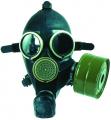 Противогаз фильтрующий должен обеспечивать защиту органов дыхания и зрения человека от отравляющих веществ, радиоактивной пыли и биологических аэрозолей.Комплектность противогаза должна включать:фильтрующее–поглощающая коробка в металлическом корпусе – 1 шт.;гидрофобный чехол для фильтрующее–поглощающей коробки – 1 шт.;лицевая часть МГП (МГП-В) – 1 шт.;полиэтиленовая вставка для лицевой части МГП;утеплительная манжета НМУ-3 – 40% от партии;не запотевающие пленки – 6 шт.;прижимные шнуры для закрепления не запотевающих пленок – 2 шт.;сумка для противогаза -1 шт.;техническое описание и инструкция по эксплуатации. Г-10-1109-82ТО –   1 шт. на каждое тарное место;формуляр Г-10-1128-82ФО с отметкой представителя заказчика МО РФ -  1 шт. на партию (копия формуляра должна быть заверена печатью изготовителя).Гарантийный срок хранения завода изготовителя – не менее 12 лет. Назначенный срок хранения, приказом МЧС №140 от 10.03.2006 г.- до 25 лет.К противогазу должен быть представлен сертификат соответствия в системе добровольной сертификации «Военный регистр».Технические характеристикиПротивогазы должны быть упакованы в ящики по 20 штук, из которых 8 шт. – первого размера, 8 шт. – второго размера и 4 шт. – третьего размера.Пломбы на ящиках алюминиевые, содержат надпись «ОТК». Внутри ящика находится упаковочный лист (приклеен).Даты выпуска резиновых и пластмассовых деталей масок могут отличаться не более чем на полгода.Противогазовые коробки – при снятии нижней (резиновой) заглушки на экране видны выдавленное число 26 и две последние цифры года изготовления.Не запотевающие пленки НПН-59Л – круглые, без срезов размещаются в коробке (внутри коробки листок-вкладыш: наименование завода-изготовителя, № партии, количество, месяц и год изготовления).б) дополнительный патрон ДПГ-3 -  304 шт. (или эквивалент)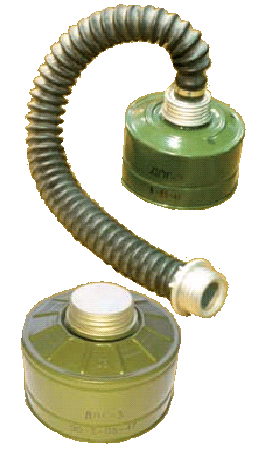 ДПГ-3 должен обеспечивать защиту от отравляющих веществ, радиоактивной пыли, биологических аэрозолей и дополнительную защиту от аварийно химически опасных веществ (АХОВ).В комплект поставки патрона входят: дополнительный патрон ДПГ-3, соединительная трубка, вставка, колпачок, заглушка, паспорт на изделие.Должен соответствовать ВР 05377.000 ТУ, обеспечивать работоспособность при температуре окружающей среды от минус 30 до плюс 40 С.На донышке патрона методом штамповки выдавлен год выпуска.Дата изготовления – не ранее 1 кв. 2011 г.Срок хранения – не менее 10 лет.в) аптечка индивидуальная АИ-2 (5 вложений) – 304 шт. (или эквивалент)АИ-2 содержит медицинские средства защиты и предназначена для оказания само- и взаимопомощи при ранениях, ослабления поражения радиоактивными веществами, а также для предупреждения заболеваний инфекционными болезнями.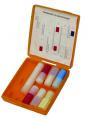 Состав:Цистамин, таб. 0,2г. Калий йод, таб. 0,125г. Тетрациклина гидрохлорид, таб. 0,1г. Сульфодиметоксин, таб. 0,2г. Этаперазин, таб. 0,004г. Аптечка индивидуальная АИ-2 комплектуется в компактные пластиковые футляры (размеры 90х102х24 мм), а таблетированные препараты в пластиковые капсулы.Производится в соответствии с ГОСТ 23267-78, ТУ 9398-023-42965160-2003.Дата изготовления – не ранее 1 кв. 2011 г.г) индивидуальный перевязочный пакет ИПП-1 – 304 шт.(или эквивалент)Индивидуальный перевязочный пакет (медицинский, стерильный) состоит из марлевого бинта (10 см х 7 м) и двух ватно-марлевых подушечек, одна из которых фиксирована на расстоянии 12—17 см от конца бинта, а другую можно передвигать по бинту на нужное расстояние. Бинт с ватно-марлевыми подушечками завёрнут в пергаментную бумагу, в складку которой вложена безопасная булавка, и упакован в герметическую наружную оболочку из прорезиненной ткани, стойко сохраняющую стерильность содержимого. На оболочке пакета ИПП-1 напечатана краткая инструкция и дата изготовления. 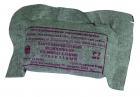 Масса ваты - 10 г. Размер бинта: длина 7 м; ширина 10 см.
Изготовлен в соответствии с ГОСТ 1179-93.Дата изготовления – не ранее 1 кв. 2011 г.д) индивидуальный противохимический пакет ИПП-11 – 304 шт. (или эквивалент)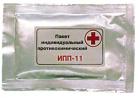 Масса снаряженного пакета , г - 36 - 41
Размеры пакета, мм: ширина - 85-90
                                    длина - 125-135
При остаточном давлении 400 мм рт.ст. выдерживается герметичность пакета
Качество рецептуры соответствует ТУ 6-57-109-99.
Гарантийный срок хранения -  не менее 5 лет.Дата изготовления – не ранее 1 кв. 2011 г.е) противогаз-самоспасатель «Феникс - 2»  – 304 шт. (или эквивалент)Должен обеспечивать существенное снижение риска поражения человека в ходе эвакуации из административного здания при чрезвычайных ситуациях, сопровождающихся загрязнением воздуха опасными химическими веществами, в том числе и продуктами горения, радиоактивной пылью и биологическими агентами. 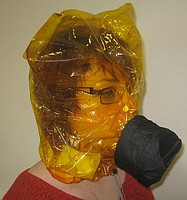 Дата изготовления – не ранее 1 кв. 2011 г.Соответствие защитных характеристик 3 классу защиты по ГОСТ Р 22.9.09.2005.Время защитного действия не менее 60 мин.Бесплатная поставка учебных образцов и учебного фильма.Наличие защитной голограммы (от подделки).В пластиковой упаковке для ношения с молнией.Обучающие плакаты по применению формата А4 в рамке (53 шт. – по количеству антивандальных контейнеров для совместного размещения на стене).ж) контейнер для хранения «Феникс» - КФ-2 – 1 шт., КФ-3 – 9 шт., КФ-5 – 31 шт., КФ-10 – 12 шт. (или эквивалент)Антивандальные контейнеры для стационарного хранения самоспасателей «Феникс-2» различной емкости: на 10, 5, 3, 2 самоспасателя.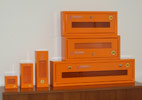 Все контейнеры имеют универсальное крепление, которое позволяет размещать их на стене, как в горизонтальном, так и в вертикальном положении, замки быстрого доступа, контрольные окна и приспособления для опломбирования. Для снятия пломбы, ее необходимо провернуть по часовой стрелке до отрыва.3.Срок поставки товара: в течение 10 дней с момента заключения контракта.1. Сопротивление противогазовой коробки постоянному потоку воздуха на вдохе при расходе 30 дм3 л/мин Па, (мм. вод. ст.) не более156,8 (16,0)2. Коэффициент проницаемости ФПК по аэрозолю стандартного масляного тумана, % не более0,0013. Коэффициент подсоса аэрозоля стандартного масляного тумана на лицевую часть, % не более0,00014. Масса комплекта противогаза, без сумки, кг, не более0,905. Габаритные размеры при размещении в сумке, мм285*250*1156. Год выпуска, не ранее1 кв. 2011